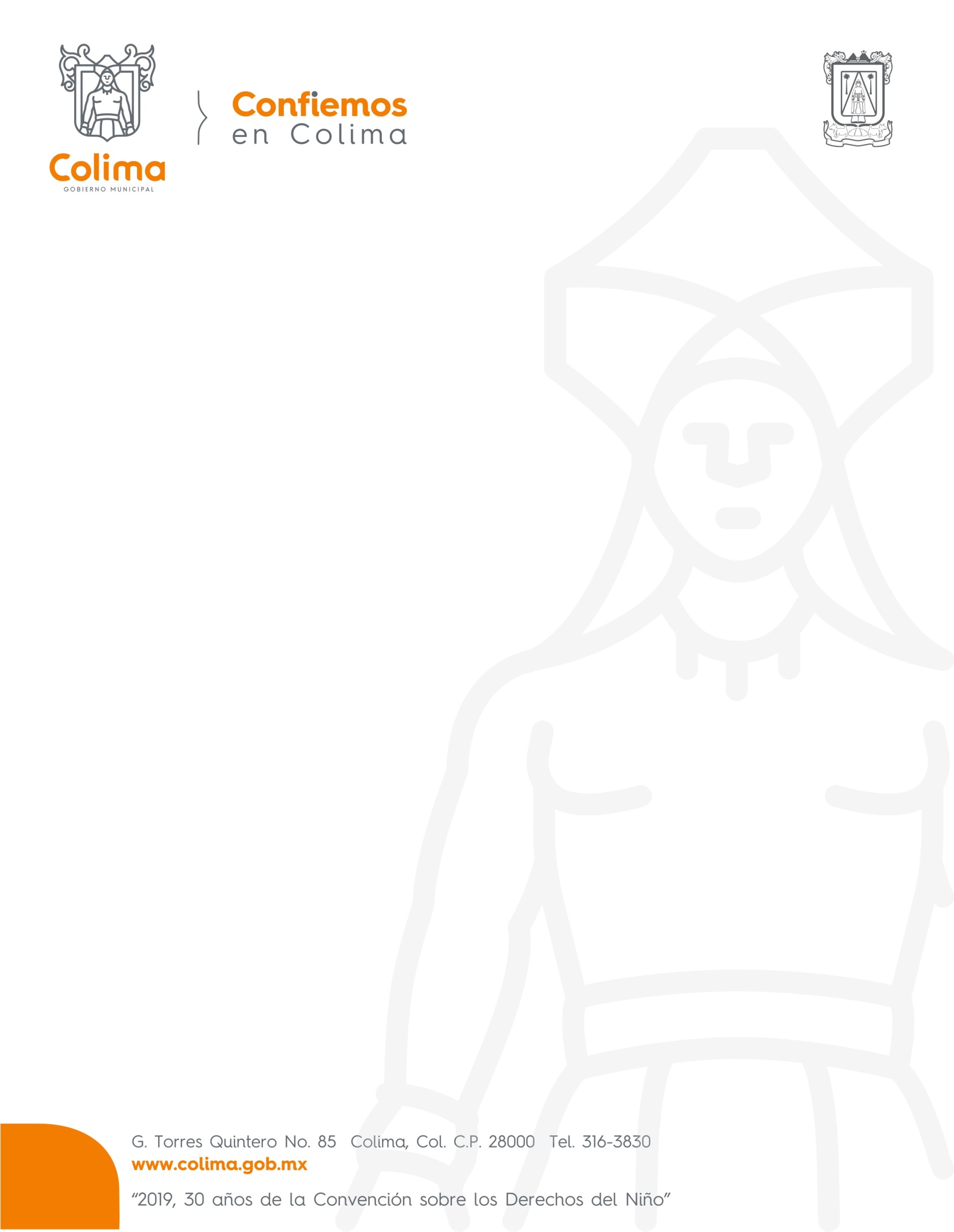 INFORME DE ACTIVIDADES DEL PRESIDENTE MUNICIPAL C.P. LEONCIO ALFONSO MORAN SANCHEZ, DEL 25 DE JULIO AL 06 AGOSTO 2019.Presidí tres Sesiones de Cabildo de carácter Extraordinarias de fecha 25, 29 y 31 de Julio del presente año.Recibí a los integrantes de la Directiva del Club de Leones de Colima, A.C.;Atendí al párroco José Luis Torres G. de la Parroquia de Nuestra Señora de la Merced; Recibí al señor Francisco Brun, a la Lic. Patricia Flores; al Sr. Luis Ávila; a la Profra. Enriqueta Espinoza Castell y al Sr. Juan Pinto.Presidí la ceremonia cívica mensual, entrega de patrullas y equipo a la Policía Municipal;Asistí a rueda de prensa con el Instituto de la Juventud Municipal, para dar a conocer diversos programas;Asistí a la toma de protesta de los comités de seguridad de las escuelas públicas; Acudí al cierre de la cápsula del tiempo en el Archivo Histórico Municipal;Asistí a la entrega de mando en la Policía Municipal; por el nombramiento e inicio de funciones del nuevo Comisionado Municipal de Seguridad y Justicia Cívica Dr. Alejandro González Cussi.Concluí con las reuniones de los círculos de seguridad con los presidentes de comités de participación ciudadana y;Acudí a una reunión con el Secretario General de Gobierno; yPresidí la reunión del Comité de Salud.